     Brochure by Daisy Ayon       Art 305, Spring 2015Cal State University, Long Beach      Megan Geckler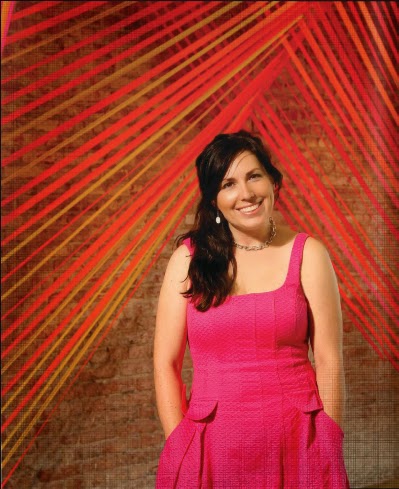       Site-specific       Installation ArtistArtist BackgroundMegan Geckler was born in Bucks County, Pennsylvania on October 8, 1975.She was in pre-med school when she decided that she was going to quit and get into art school.Her main material in her pieces is flagging tape in all of the colors available.Megan’s personal interest are color theory, design, contemporary art, architecture, plastics, 3D modeling, and installation art.Geckler obtained her Bacherlors in Fine Arts (BFA) from Tyler School of Art in 1998. (Philadelphia)Megan Geckler then received her Masters in Fine Arts from Claremont Graduate University in 2001. (California)She is now living and working in Los Angeles, California.Geckler has been exhibiting in several spaces since 1998.Fun QuizWhere was Geckler born?		Los Angeles		Denver		Pennsylvania		New YorkWhat is the main material Megan Geckler’s art work?		Duck tape		Flagging tape		Masking tape		Colorful ropeMegan Geckler lives and works in Los Angeles.		True or FalseWhat are some of the interests that Geckler applies in her installations?		Color Theory		3D Modeling		Contemporary Art		All of the aboveDo installations always take one day to be completed?		No		Yes		Time may vary on the dimensions/location		It always takes one weekWas Geckler in pre-med school before choosing art as her career?		True or FalseNotes________________________________________________________________________________________________________________________________________________________________________________________________________________________________________________________________________________________________________________________________________________________________________________________________________________Artwork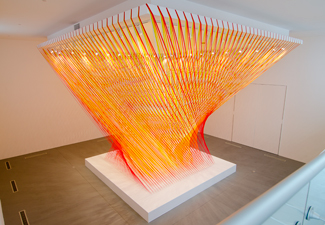 Rewritten by machine on new technology (2013)Installed at the Lancaster Museum of Art and History (MOAH) 
Lancaster, CA 
Materials: flagging tape, eye hooks, pedestal and existing architecture 
Dimensions: 30x32'x30', pedestal is 20x20'x16"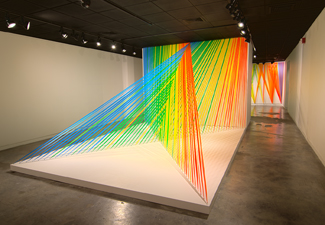 No chance to look backwards and see (2012-13)Installed at Utah Museum of Contemporary Art (UMOCA) 
Salt Lake City, UT 
Materials: flagging tape, stainless steel, eye hooks, wood, paint, existing architecture and pedestalsFor more of Geckler’s work go to megangeckler.comStep 5: Prep your space of choice with all the hardware and additional materials you might need for your artwork. 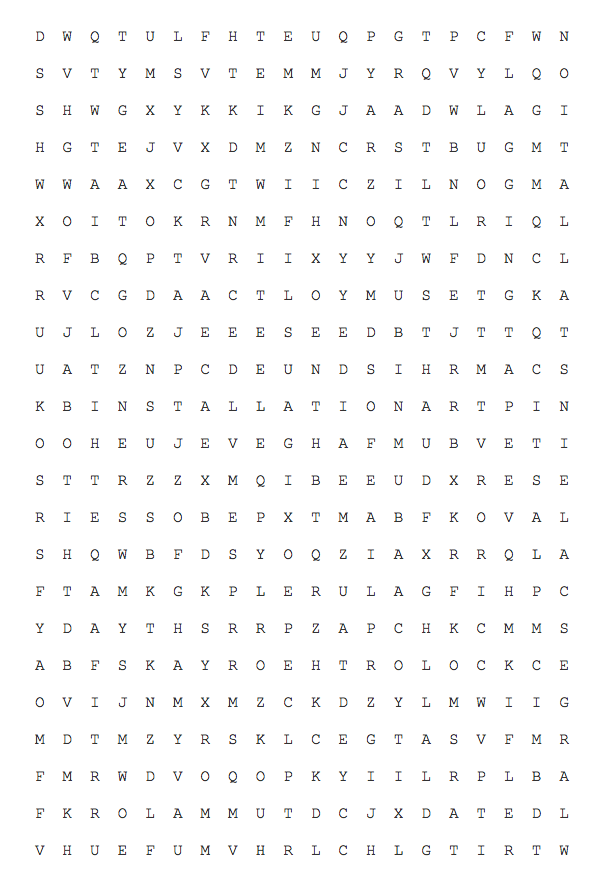 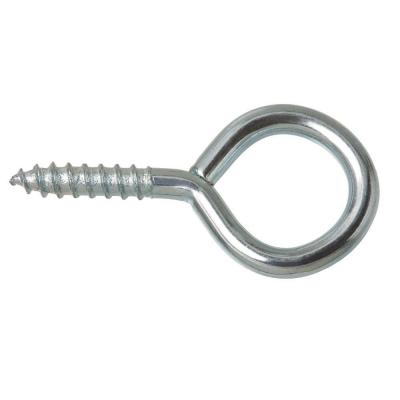 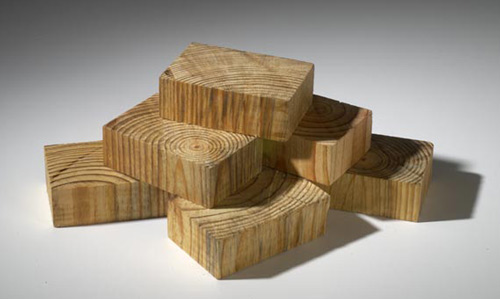 Step 6: Transform your space into something amazing.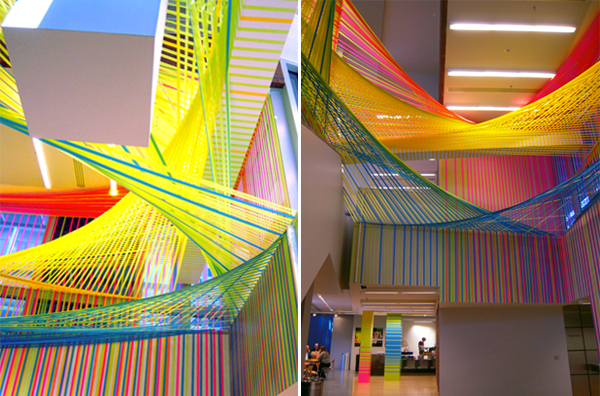 P.S. It might take us one day or more to complete our flagging tape installation.Step 4: Draw a 3D picture of sketches of what you want your design/installation to look like.Definitions for Vocabulary PuzzlePlease find the bold vocabulary words in the puzzleFlagging tape- Colored non-adhesive tape used in marking onjects.Color theory- Body of practical guidance to color mixing and visual effects of color combinations.Site-specific Art- Artwork created to exist in a certain place. Typically, the artist takes the location into account while planning and creating the artwork.Contemporary Art- Art produced at the present period in time.Architecture- Process and product of planning, designing, and constructing buildings and other physical structures.3D modeling- Process of developing a mathematical representation of any surface of an object via specialized software.Installation Art- Artistic genre of 3D works that are often site-specific and designed to transform the perception of a space. It can be either temporary or permanent art.Large-scale installation- all of the work is of monumental scale, engaging audiences and onlookers in a memorable experience.Plastic- Material that is in a wide range of synthetic or semi-synthetic organic solids that are malleable.ActivityPlease follow the steps to create your own site-specific installation artwork.Step 1: Find a site/location that will interest you to do your own installation.Examples- park, school, classroom, home 		       etc.Step 2: Take countless pictures, measurements and plan unique spots for your installation.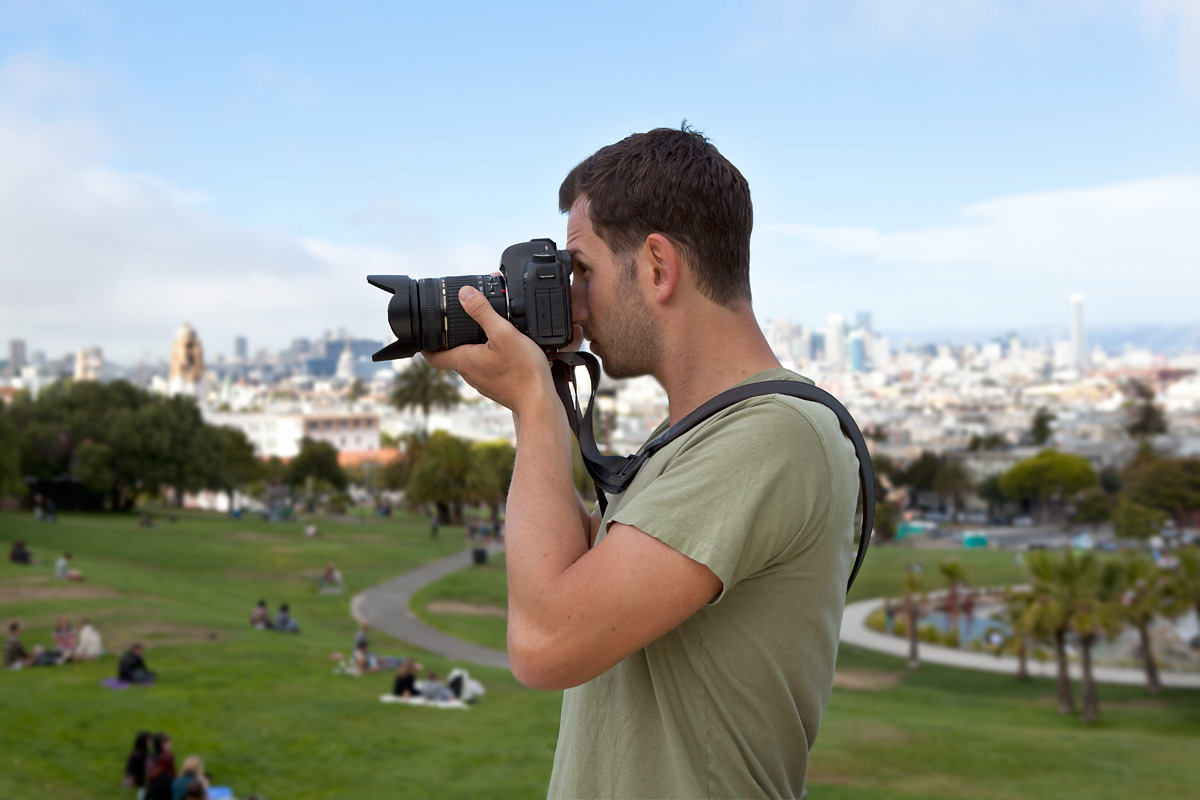 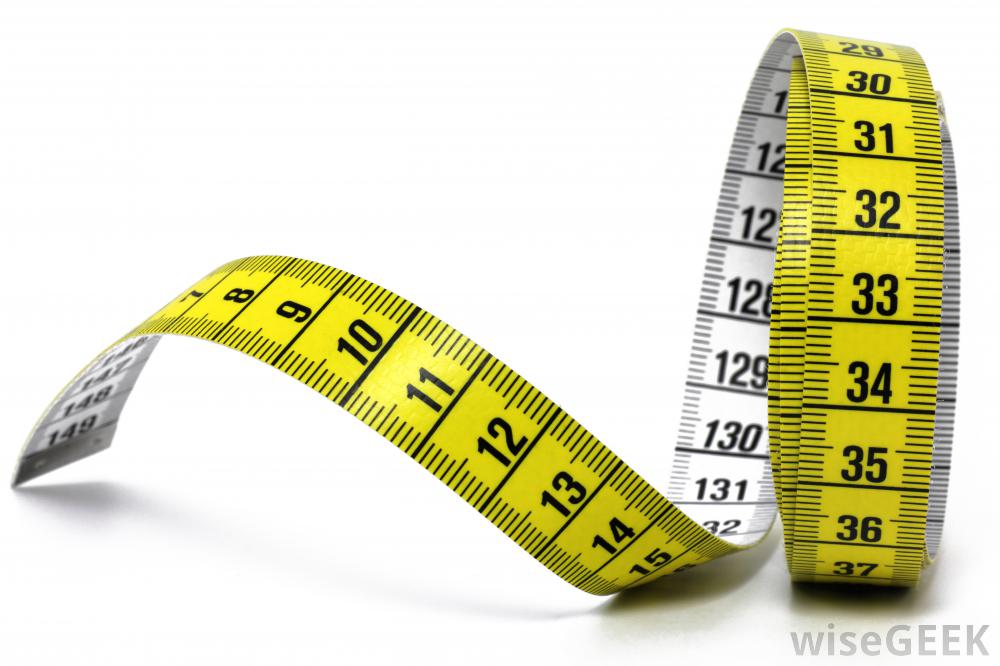 Step 3: Choose the colors of your flagging tapes that you are going to use for your piece of art.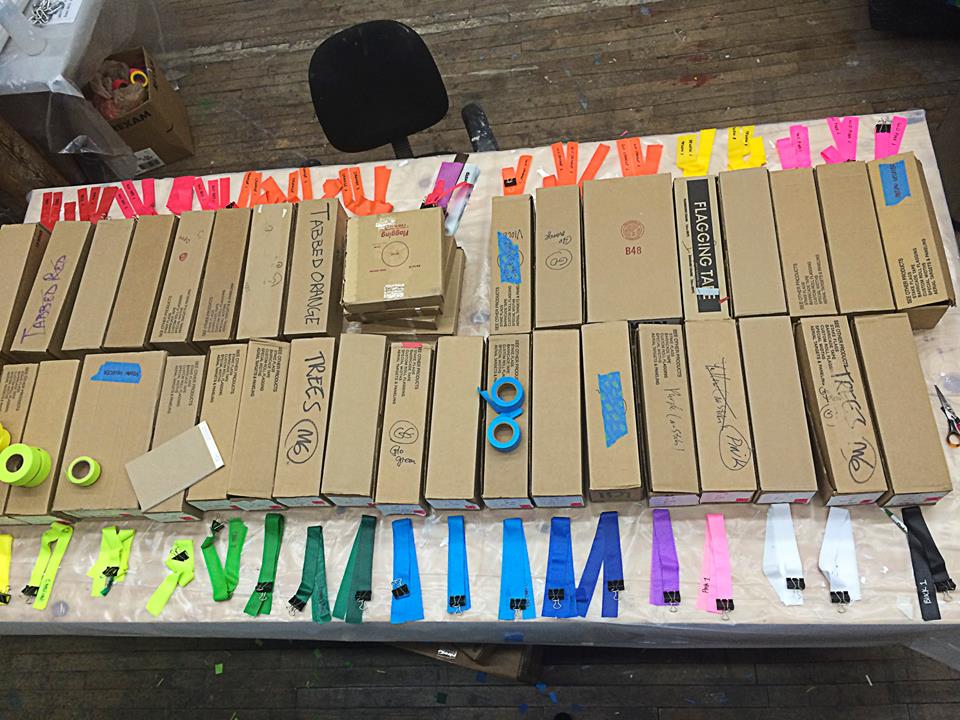 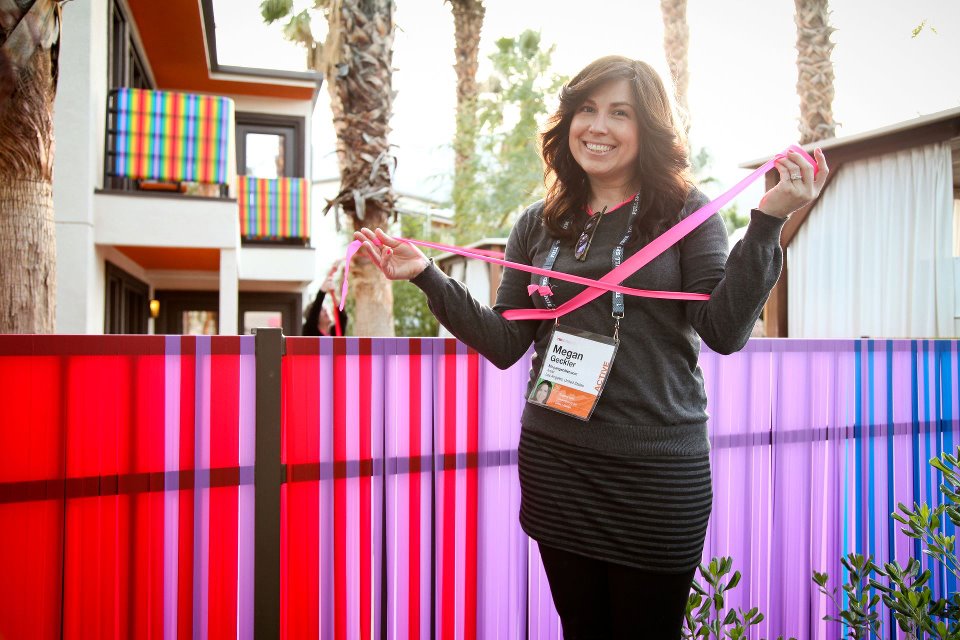 